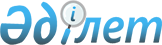 О материальном обеспечении детей-инвалидов, обучающихся и воспитывающихся на дому
					
			Утративший силу
			
			
		
					Постановление акимата Житикаринского района Костанайской области от 24 мая 2012 года № 342. Зарегистрировано Управлением юстиции Житикаринского района Костанайской области 5 июня 2012 года № 9-10-184. Утратило силу постановлением акимата Житикаринского района Костанайской области от 29 июля 2013 года № 430

      Сноска. Утратило силу постановлением акимата Житикаринского района Костанайской области от 29.07.2013 № 430.      В соответствии с подпунктом 14) пункта 1 статьи 31 Закона Республики Казахстан от 23 января 2001 года "О местном государственном управлении и самоуправлении в Республике Казахстан", статьей 16 Закона Республики Казахстан от 13 апреля 2005 года "О социальной защите инвалидов в Республике Казахстан", стандартом государственной услуги "Оформление документов для материального обеспечения детей-инвалидов, обучающихся и воспитывающихся на дому", утвержденным постановлением Правительства Республики Казахстан от 7 апреля 2011 года № 394 акимат Житикаринского района ПОСТАНОВЛЯЕТ:



      1. Оказать социальную помощь для материального обеспечения детей-инвалидов, обучающихся и воспитывающихся на дому, в размере восьмикратного месячного расчетного показателя на каждого ребенка ежеквартально.



      2. Определить уполномоченным органом по назначению и выплате социальной помощи государственное учреждение "Отдел занятости и социальных программ акимата Житикаринского района".



      3. Установить, что социальная помощь назначается в течение соответствующего учебного года.



      4. Выплата социальной помощи осуществляется путем перечисления денежных средств на банковский счет потребителя социальной помощи через банки второго уровня или организации, имеющие лицензии на соответствующие виды банковских операций.



      5. Контроль за исполнением настоящего постановления возложить на заместителя акима Житикаринского района Жаулыбаева Е.А.



      6. Настоящее постановление вводится в действие по истечении десяти календарных дней после дня его первого официального опубликования.      Аким

      Житикаринского района                      К. Испергенов
					© 2012. РГП на ПХВ «Институт законодательства и правовой информации Республики Казахстан» Министерства юстиции Республики Казахстан
				